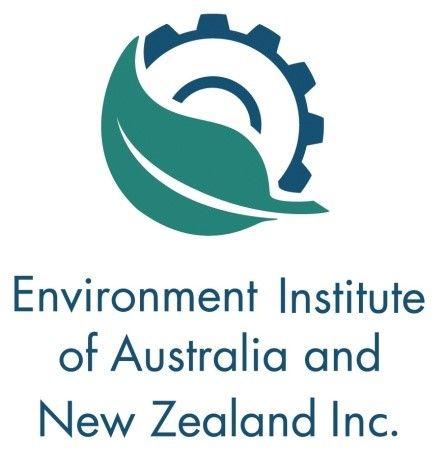 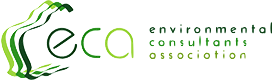 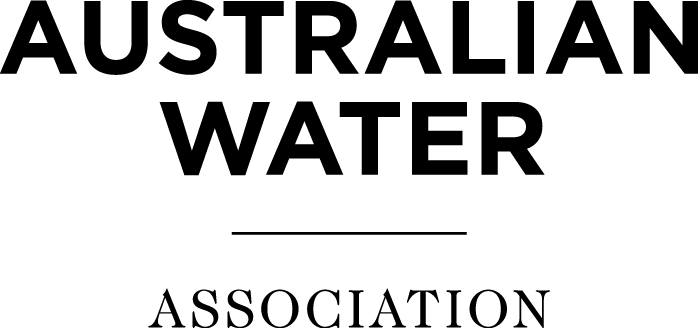 2021 Joint Symposium on Inland Water in Western AustraliaAbstract Submission TemplateAbstracts will be peer reviewed to determine presentations for the event program.   It should be noted that all presentations will be made publicly available to attendees following the event.Template Source: Goldfields Environmental Management Group*Primary Presenter Name*Organisation*Email address*Phone Number*Presentation Title10 words or lessTopic/Area*Co-Presenters and OrganisationAll co-presenters and their organisation must be listedAuthor/s and OrganisationIf different to Presenter/s*Abstract200 words or less*About the Presenter/sThe information written here will be used to introduce the presenters.  Please fill in for all presenters in 100 words or less per presenter, links to online profiles will not be accepted.